У К Р А Ї Н АГОЛОВА ЧЕРНІВЕЦЬКОЇ ОБЛАСНОЇ РАДИРОЗПОРЯДЖЕННЯ18 липня  2023 р.                                                                                           №94Про внесення змін до паспортабюджетної  програми на 2023 рікКеруючись статтею 22 Бюджетного кодексу України, статтею 55 Закону України «Про місцеве самоврядування в Україні», Правилами складання паспортів бюджетних програм місцевих бюджетів та звітів про їх виконання, затверджених наказом Міністерства фінансів України від 26.08.2014 № 836 «Про деякі питання запровадження програмно-цільового методу складання та виконання місцевих бюджетів» із змінами та доповненнями, відповідно до постанови Кабінету Міністрів України від 28.02.2002 №228 «Про затвердження Порядку складання, розгляду, затвердження та основних вимог до виконання кошторисів бюджетних установ», розпорядження Чернівецької обласної державної адміністрації (обласної військової адміністрації) від 13.07.2023 №591-р «Про внесення змін до обласного бюджету Чернівецької області на 2023 рік»:Внести зміни до паспорта бюджетної програми на 2023 рік за КПКВК МБ 0110180 «Інша діяльність у сфері державного управління», затвердженого розпорядженням голови обласної ради від 31.01.2023 №20 «Про затвердження паспортів бюджетних програм на 2023 рік» із змінами, та затвердити його у новій редакції, що додається.Голова обласної ради                                                             Олексій БОЙКО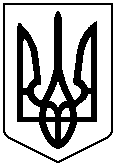 